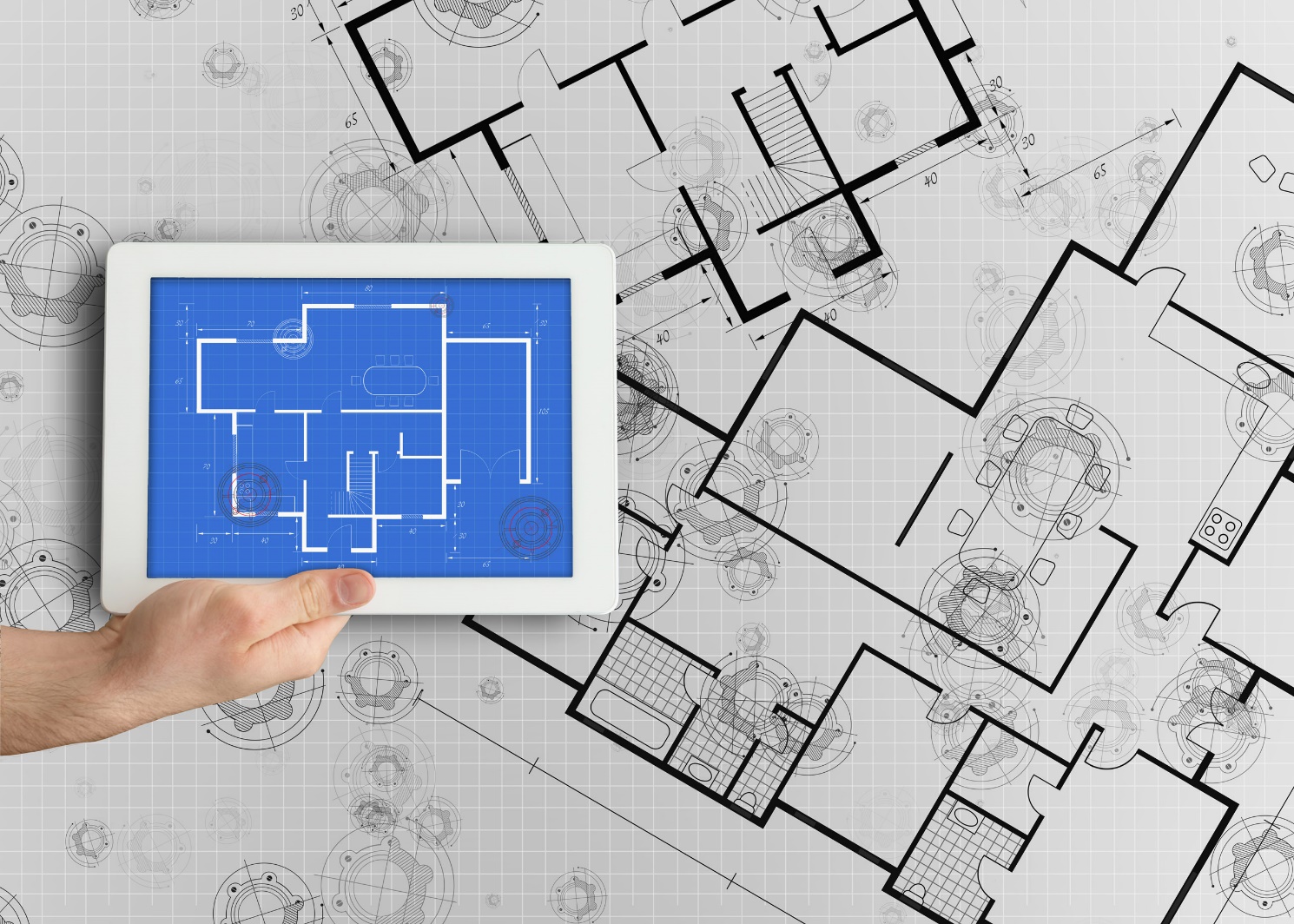 Integrated Supplier Transaction Guideline January 2022INTERNAL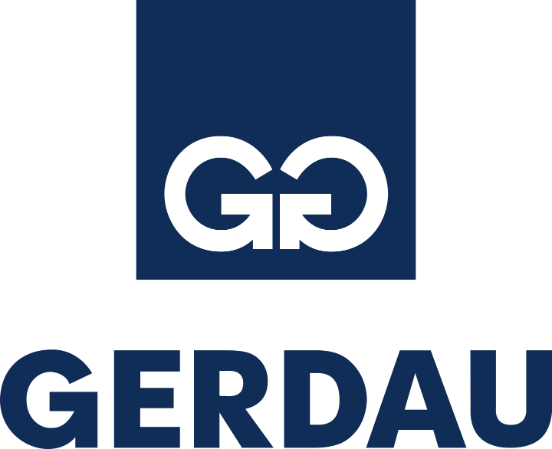  Version HistoryThis log is updated each time this Process Document is updated.  The log identifies the version number, the date the version was completed, the author of the changes, and a brief description of the changes.Gerdau Mapping Requirements and DeltasDeltas
In the following excel workbooks you will find baseline cXML transactions accepted by the Ariba Network with the additional requirements for Gerdau noted below.cXML Delta:	

The following is a summary of the requirements that are unique to Gerdau’s procurement environment, as detailed in the Excel Delta’s document.
Purchase Order Specifics (Tab 1) Payment terms will be sent on all POsShip To address will be sent at the headerEstimated taxes will be sent at the line itemControl keys will be sent at the line item for OC and ASNInvoice Specifics (Tab 2) *PENDING Order Confirmation Specifics (Tab 3)  No rejections are allowed (header or line); Supplier to reach out to Gerdau if there is an item that cannot be fulfilledShip Notice Specifics (Tab 4) Delivery terms and transport information may be addedCredit Memo (Tab 5) *PENDING
Additional Tabs for: Service Invoice *PENDING
Transaction Validation Rules Please note, Gerdau has configured custom validation rules on the Ariba Network which apply specifically to POs, Order Confirmations, Ship Notices, and PO based Invoices.  Review these settings from your supplier account on the Ariba Network. Gerdau Detailed Specifications and RequirementsScopeGerdau Prod ANID:	AN01512756408Gerdau Test ANID:	AN01512756408-TRequired Transactions Purchase Order Optional Transactions *strongly preferred by GerdauOrder ConfirmationAdvanced Ship NoticeInvoice *Note: Invoices will be required at a later datePurchase Order DetailsTable 1 - Purchase Order Types Supported/Not SupportedShip To AddressGerdau PO will send Ship To address at header levelGerdau PO will contain Ship To address IDs.  Order Confirmation Details Gerdau does not require Order Confirmation. Supported methods of providing them are:cXMLOnlineShip Notice Details Gerdau does not require Advanced Ship Notices.  Supported methods of providing them are:cXMLOnlineInvoice Details Table 2 - Invoice Types Supported/Not SupportedTax Requirements *PENDINGTax is supported at the line level or summary level or both. A summary tax amount is required on all invoices even if that amount is zero dollars.Remit To Address Information Remit To address information is not required on the invoice.  Shipping and Special Handling Fees *PENDINGShipping and special handling charges are supported at the line level or summary level or both. Shipping and special handling may be submitted as separate line items.If yes, shipping and special handling is supported as a single SERVICE line for  special handling charges and a single SERVICE line for  shipping charges.Line Level ValidationThe following line level data cannot be changed from PO to Invoice. Currency for Unit PriceUnit PriceUnit of MeasureItem Quantity OveragePart NumberSupplemental DocumentationThis document contains Gerdau specific information regarding transaction requirements.    Information in this document does not cover the complete technical aspects of integrating with the Ariba Network.Below are three sections for supplemental documentation to be used with this document for cXML, EDI x12 or PIDX transaction formats.  Only refer to the section that pertains to the format your organization with be sending or receiving.cXML Supplemental DocumentationNew cXML supplier to Ariba Network must:Support a DTD (document type definition) validation tool internally and download the document type definitions (DTD’s) for all supported transactions.Support HTTPS protocol.  Ariba supports HTTPS (not HTTP) only for cXML transactions.Review the cXML Solutions Guide and cXML User Guides.cXML Document Type Definitions (DTD’s)http://cxml.org Download InvoiceDetail.zip for the InvoiceDetailRequest.dtd.http://cxml.org Download cXML.DTD for the OrderRequesthttp://cxml.org Download Fulfill.dtd for ConfirmationRequest/ShipNoticeRequestSAP Ariba Cloud Integration Gateway (CIG)Information in this document does not cover the complete technical aspects of integrating with the SAP Ariba Cloud Integration Gateway (CIG).Below is a list of supplemental documentation to be used with this document for CIG connectivity, CIG EDI x12 and PIDX transaction file formats.  These documents can be viewed or downloaded from the CIG Resource Portal.  How to login to SAP Cloud Integration Gateway.New Cloud Integration Gateway SupplierCloud Integration Portal Guide (aka. CIG “How to Guide”)EDI x12 Supplemental Documentation via SAP Ariba Cloud Integration GatewaySAP Ariba PO850 4010	 Purchase OrderSAP Ariba PC860 4010	 Purchase Order ChangeSAP Ariba PR855 4010	 PO Acknowledgment (Order Confirmation)SAP Ariba IN810  4010	 InvoiceSAP Ariba SH856 4010	 Ship NoticeSAP Ariba RA820 4010	 Remittance AdviceSAP Ariba AG824 4010	 Application Advice (inbound)SAP Ariba AG824 4010	 Application Advice (outbound)SAP Ariba FA997 4010	 Functional Acknowledgment (inbound)SAP Ariba FA997 4010	 Functional Acknowledgment (outbound)PIDX Supplemental Documentation via SAP Ariba Cloud Integration GatewaySAP Ariba PIDX OrderCreate OrderChange 1.61 OutboundSAP Ariba PIDX OrderResponse 1.61 InboundSAP Ariba PIDX Invoice 1.61 InboundSAP Ariba PIDX InvoiceResponseSAP Ariba PIDX Receipt OutboundIf you do not yet have user access to CIG, the SAP Ariba Supplier Integration Specialist will forward these documents.  Once user access is obtained, the current CIG documentation may be viewed in or downloaded from the CIG Resources section.SAP Ariba customer Support for SuppliersHow to utilize Help Center and access Customer Support At SAP Ariba, our goal is to empower Suppliers with the information and tools they need to seamlessly navigate through Ariba Solutions. You can find the answers you need about Ariba products in the SAP Ariba Help Center. You can also contact SAP Ariba Support directly through the Help Center, when necessary.Access the Help Center After Supplier Account LoginLogin to your account (supplier.ariba.com) look to the top right-hand side of your screen and click on the  icon to view the Help Center panel.  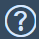 Using the Help CenterThe Help Center is the first place to start if you have questions about any Ariba Solution. You can search for answers to functional and navigational questions from the search bar or view Documentation.The following tutorials are helpful when you’re getting started:Supplier BasicsInvoices Still need more help? Contact Customer Support If you don’t find your answer after searching, you can request direct support via the Help Center webform.To Request Support:Click the  icon in the bottom-right corner of the expanded Help Center. After clicking, you will see a new window titled Help Center Home.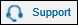 Select Contact Us on the menu bar. Search for your issue in the I need help with search bar. Based on your search, FAQ and Support Help articles will appear for review. If the guided content does not resolve the issue, click on Something else then Contact Us at the bottom of the screen.SAP Ariba Customer Support Help FormSend a written online request to SAP Ariba Customer Support via a short webform.Provide a Short Description, Details, and Attachment to ensure a fast and accurate response.VersionDateAuthorDescription1.001/2022Shirley Duong, SAP AribaInitial Version of DocumentPurchase Order Types SupportedPurchase Order Types Not SupportedNew POsBlanket POs (’s)Change/cancel POsNon-catalog POsPOs with attachmentsService POsInvoice Types SupportedInvoice Types Not SupportedIndividual Detail Invoice: applies against a single PO referencing line items; line items may be material items or service items.Non-PO Invoice: invoice against PO not transacted via the Ariba Network Partial invoice: Invoice against a portion of the items on a PO.Non-PO invoice against contract or master agreementInvoice against material POInvoice against Blanket POInvoice against service POLine level credit supported by negative quantity at item level and positive unit pricelineLevelCreditMemo (cXML 1.2.018 and higher) invoice purpose set to “lineLevelCreditMemo”Debit MemoHeader Credit MemoInvoice against PCardCancel InvoiceDuplicate Invoice: invoice numbers may be reuse in case of reject/fail/cancel of original invoiceHeader Invoice: single invoice applying to single PO without item details